Weekly Employee TimesheetName: Name: Name: Name: Week Ending: Week Ending: Week Ending: Week Ending: Job Title:                                                           Union: Union: Union: Union: Date/DayStart TimeJob Name & NumberJob Name & NumberEnd TimeTradeCodeTotal HoursTotal HoursFor proper tracking it may be necessary to use more than one line each day.  Make sure time card is filled out correctly. Incorrect time cards may result in a delay in receiving your check.For proper tracking it may be necessary to use more than one line each day.  Make sure time card is filled out correctly. Incorrect time cards may result in a delay in receiving your check.For proper tracking it may be necessary to use more than one line each day.  Make sure time card is filled out correctly. Incorrect time cards may result in a delay in receiving your check.For proper tracking it may be necessary to use more than one line each day.  Make sure time card is filled out correctly. Incorrect time cards may result in a delay in receiving your check.For proper tracking it may be necessary to use more than one line each day.  Make sure time card is filled out correctly. Incorrect time cards may result in a delay in receiving your check.Regular HoursFor proper tracking it may be necessary to use more than one line each day.  Make sure time card is filled out correctly. Incorrect time cards may result in a delay in receiving your check.For proper tracking it may be necessary to use more than one line each day.  Make sure time card is filled out correctly. Incorrect time cards may result in a delay in receiving your check.For proper tracking it may be necessary to use more than one line each day.  Make sure time card is filled out correctly. Incorrect time cards may result in a delay in receiving your check.For proper tracking it may be necessary to use more than one line each day.  Make sure time card is filled out correctly. Incorrect time cards may result in a delay in receiving your check.For proper tracking it may be necessary to use more than one line each day.  Make sure time card is filled out correctly. Incorrect time cards may result in a delay in receiving your check.Overtime HoursFor proper tracking it may be necessary to use more than one line each day.  Make sure time card is filled out correctly. Incorrect time cards may result in a delay in receiving your check.For proper tracking it may be necessary to use more than one line each day.  Make sure time card is filled out correctly. Incorrect time cards may result in a delay in receiving your check.For proper tracking it may be necessary to use more than one line each day.  Make sure time card is filled out correctly. Incorrect time cards may result in a delay in receiving your check.For proper tracking it may be necessary to use more than one line each day.  Make sure time card is filled out correctly. Incorrect time cards may result in a delay in receiving your check.For proper tracking it may be necessary to use more than one line each day.  Make sure time card is filled out correctly. Incorrect time cards may result in a delay in receiving your check.Total HoursSignature: Signature: Signature: Date: Date: Date: Date: Date: Parking:              YES                                               Total Parking: $Parking:              YES                                               Total Parking: $Parking:              YES                                               Total Parking: $Parking:              YES                                               Total Parking: $Parking:              YES                                               Total Parking: $Parking:              YES                                               Total Parking: $Parking:              YES                                               Total Parking: $Parking:              YES                                               Total Parking: $ALL Receipts must be attached to timecard in order to be paid. Please write the job # on the associated receipt. All receipts must be dated.ALL Receipts must be attached to timecard in order to be paid. Please write the job # on the associated receipt. All receipts must be dated.ALL Receipts must be attached to timecard in order to be paid. Please write the job # on the associated receipt. All receipts must be dated.ALL Receipts must be attached to timecard in order to be paid. Please write the job # on the associated receipt. All receipts must be dated.ALL Receipts must be attached to timecard in order to be paid. Please write the job # on the associated receipt. All receipts must be dated.ALL Receipts must be attached to timecard in order to be paid. Please write the job # on the associated receipt. All receipts must be dated.ALL Receipts must be attached to timecard in order to be paid. Please write the job # on the associated receipt. All receipts must be dated.ALL Receipts must be attached to timecard in order to be paid. Please write the job # on the associated receipt. All receipts must be dated.Trade Codes: Please use the proper code for the type of work performedDjfls dlakjf lkkk lk  Trade Codes: Please use the proper code for the type of work performedDjfls dlakjf lkkk lk  Trade Codes: Please use the proper code for the type of work performedDjfls dlakjf lkkk lk  Trade Codes: Please use the proper code for the type of work performedDjfls dlakjf lkkk lk  Trade Codes: Please use the proper code for the type of work performedDjfls dlakjf lkkk lk  Trade Codes: Please use the proper code for the type of work performedDjfls dlakjf lkkk lk  Trade Codes: Please use the proper code for the type of work performedDjfls dlakjf lkkk lk  10 – Framing               20 – Doors                 55 – Plaster            80 – Fireproofing     10 – Framing               20 – Doors                 55 – Plaster            80 – Fireproofing     10 – Framing               20 – Doors                 55 – Plaster            80 – Fireproofing     10 – Framing               20 – Doors                 55 – Plaster            80 – Fireproofing     10 – Framing               20 – Doors                 55 – Plaster            80 – Fireproofing     10 – Framing               20 – Doors                 55 – Plaster            80 – Fireproofing     10 – Framing               20 – Doors                 55 – Plaster            80 – Fireproofing     11 – Stocking              30 – Acoustical           58 – Foam              90 – Supervision11 – Stocking              30 – Acoustical           58 – Foam              90 – Supervision11 – Stocking              30 – Acoustical           58 – Foam              90 – Supervision11 – Stocking              30 – Acoustical           58 – Foam              90 – Supervision11 – Stocking              30 – Acoustical           58 – Foam              90 – Supervision11 – Stocking              30 – Acoustical           58 – Foam              90 – Supervision11 – Stocking              30 – Acoustical           58 – Foam              90 – Supervision12 – Clean-up              40 – Taping               60 – Drywall               12 – Clean-up              40 – Taping               60 – Drywall               12 – Clean-up              40 – Taping               60 – Drywall               12 – Clean-up              40 – Taping               60 – Drywall               12 – Clean-up              40 – Taping               60 – Drywall               12 – Clean-up              40 – Taping               60 – Drywall               12 – Clean-up              40 – Taping               60 – Drywall               14 – Demo                   50 – Lath                   70 – Insulation           14 – Demo                   50 – Lath                   70 – Insulation           14 – Demo                   50 – Lath                   70 – Insulation           14 – Demo                   50 – Lath                   70 – Insulation           14 – Demo                   50 – Lath                   70 – Insulation           14 – Demo                   50 – Lath                   70 – Insulation           14 – Demo                   50 – Lath                   70 – Insulation           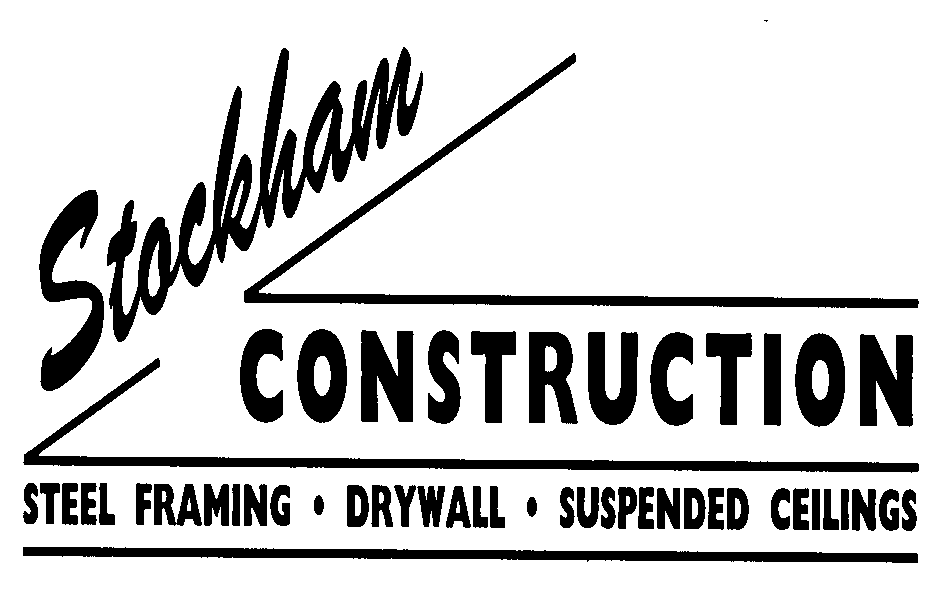 